                                                                                                                       проект                                              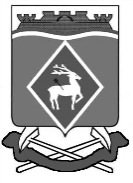 РОССИЙСКАЯ ФЕДЕРАЦИЯРОСТОВСКАЯ ОБЛАСТЬМУНИЦИПАЛЬНОЕ ОБРАЗОВАНИЕ «ШОЛОХОВСКОЕ ГОРОДСКОЕ ПОСЕЛЕНИЕ»АДМИНИСТРАЦИЯ ШОЛОХОВСКОГО ГОРОДСКОГО ПОСЕЛЕНИЯПОСТАНОВЛЕНИЕот ___ .10.2021 № __р.п. ШолоховскийО внесении изменений в постановление Администрации Шолоховского городского поселения от 30.11.2018 № 276 «Об утверждении муниципальной программы Шолоховского городского поселения  «Обеспечение качественными жилищно-коммунальными услугами населения Шолоховского городского поселения»В соответствии с постановлением Администрации Шолоховского городского поселения от 19.03.2018 № 57 «Об утверждении Порядка разработки, реализации и оценки эффективности муниципальных программ Шолоховского городского поселения» и необходимостью корректировки объемов финансирования отдельных программных мероприятий Администрация Шолоховского городского поселения  постановляет:         1. Внести изменения в  постановление Администрации Шолоховского городского поселения от 30.11.2018г  №276 «Об утверждении муниципальной программы Шолоховского городского поселения  «Обеспечение качественными жилищно-коммунальными услугами населения Шолоховского городского поселения», изложив его в редакции согласно приложению к настоящему постановлению.2. Настоящее постановление вступает в силу с момента  официального опубликования и подлежит размещению на официальном сайте Администрации Шолоховского городского поселения.3. Контроль за исполнением постановления оставляю за собой.             И.о Главы Администрации Шолоховского городского поселения                                         О.А. Кондратовичпроект постановления вноситЗаведующий сектором муниципального хозяйства                      О.Г. Тимошина                                                                    СогласованоНачальник отдела экономики и финансов                              Н.Б. ЯрошСогласованоГлавный специалист                                                                 Я.В. Гуреева                                                              Приложение                                                               к постановлению                                                                Администрации Шолоховского городского поселения	от    .10.2021 №   ПаспортМуниципальной программы Шолоховского городского поселения«Обеспечение качественными жилищно-коммунальными услугами населения Шолоховского городского поселения»Паспорт Подпрограммы 1«Развитие жилищного хозяйства в Шолоховском городском поселении»Паспорт Подпрограммы 2«Развитие водоснабжения, водоотведения и очистки сточных вод Шолоховского городского поселения»Паспорт Подпрограммы 3«Формирование комплексной системы управления отходами ивторичными материальными ресурсами на территорииШолоховского городского поселения»Паспорт Подпрограммы 4«Создание условий для обеспечения качественными жилищно-коммунальными услугами населения Шолоховского городского поселения»Приоритеты и цели муниципальной политикив сфере реализации муниципальной программыОсновной целью Муниципальной программы является повышение качества и надежности предоставления жилищно-коммунальных услуг населению Шолоховского городского поселения.Для реализации поставленной цели выделяются следующие задачи:увеличение объема капитального ремонта многоквартирных домов для повышения их комфортности и энергоэффективности;эффективное управление многоквартирными домами;повышение эффективности, качества и надежности поставок коммунальных ресурсов;обеспечение населения питьевой водой, соответствующей требованиям безопасности и безвредности, установленным санитарно-эпидемиологическими правилами;изготовление схемы водоснабжения Шолоховского городского поселенияСведения о целевых показателях муниципальной программы и их значениях приведены в приложении 1 к муниципальной программе.Перечень подпрограмм, основных мероприятий муниципальной программы «Обеспечение качественными жилищно-коммунальными услугами населения Шолоховского городского поселения» приведен в приложении № 2 к муниципальной программе.Расходы местного бюджета на реализацию муниципальной программы «Обеспечение качественными жилищно-коммунальными услугами населения Шолоховского городского поселения» приведены в приложении № 3 к муниципальной программе.Расходы на реализацию муниципальной программы «Обеспечение качественными жилищно-коммунальными услугами населения Шолоховского городского поселения» приведены в приложении № 4 к муниципальной программе.СогласованоНачальник отдела экономики и финансов                                  Н.Б. ЯрошСогласованоГлавный специалист                    	Я.В. Гуреева                                                                         Приложение № 1                                                                                            к муниципальной программе                                                                                                  Шолоховского городского поселения                                                                                              «Обеспечение качественными жилищно-коммунальными услугами населения Шолоховского городского поселения»СВЕДЕНИЯо показателях (индикаторах) муниципальной программы Шолоховского городского поселения««Обеспечение качественными жилищно-коммунальными услугами населения Шолоховского городского поселения», подпрограмм муниципальной программы и их значениях.Главный специалист                    	Я.В. Гуреева                                                                                     Приложение № 2                                                                                            к муниципальной программе                                                                                                  Шолоховского городского поселения                                                                                              «Обеспечение качественными жилищно-коммунальными услугами населения Шолоховского городского поселения»ПЕРЕЧЕНЬ
подпрограмм, основных мероприятий, 
муниципальной программы Шолоховского городского поселения ««Обеспечение качественными жилищно-коммунальными услугами населения Шолоховского городского поселения»Главный специалист                    	Я.В. Гуреева                                                                                                                                                                                                                         Приложение № 3                                                                                            к муниципальной программе                                                                                                  Шолоховского городского поселения                                                                                              ««Обеспечение качественными жилищно-коммунальными услугами населения Шолоховского городского поселения»РАСХОДЫместного бюджета на реализацию муниципальной программы Шолоховского городского поселения«Обеспечение качественными жилищно-коммунальными услугами населения Шолоховского городского поселения»Главный специалист                    	Я.В. Гуреева  Приложение № 4                                                                                            к муниципальной программе                                                                                                  Шолоховского городского поселения                                                                                              ««Обеспечение качественными жилищно-коммунальными услугами населения Шолоховского городского поселения»РАСХОДЫна реализацию муниципальной программы Шолоховского городского поселения  «Обеспечение качественными жилищно-коммунальными услугами населения Шолоховского городского поселения»Главный специалист                                                                                                     Я.В. ГурееваНаименование Муниципальной программы Шолоховского городского поселенияМуниципальная программа Шолоховского городского поселения «Обеспечение качественными жилищно-коммунальными услугами населения Шолоховского городского поселения» (далее – Муниципальная программа)Ответственный исполнитель Муниципальной программы  Шолоховского   городского поселения Сектор муниципального хозяйства Администрации Шолоховского городского поселения Соисполнители Муниципальной программыотсутствуютУчастники Муниципальной программы Шолоховского городского поселенияорганизации коммунального комплекса;управляющие организации;товарищества собственников жилья (далее  ТСЖ);собственники помещений в многоквартирных домах;организации, определенные по результатам размещения      заказов на поставку товаров, выполнение работ, оказание услуг для государственных и муниципальных нужд в рамках мероприятий ПрограммыПодпрограммы Муниципальной программы Шолоховского городского поселения Развитие жилищного хозяйства в Шолоховском     городском поселении; Развитие водоснабжения, водоотведения и очистки сточных вод Шолоховского городского поселения;    Формирование комплексной системы управления отходами и вторичными материальными ресурсами на территории Шолоховского городского поселения;     Создание условий для обеспечения качественными жилищно-коммунальными услугами населения Шолоховского городского поселения.Программно-целевые инструменты Муниципальной программы Шолоховского городского поселенияотсутствуютЦель Муниципальной программы Шолоховского городского поселенияповышение качества и надежности предоставления жилищно-коммунальных услуг населению Шолоховского городского поселенияобеспечение населения Шолоховского городского поселения питьевой водой, соответствующей требованиям безопасности и безвредности, установленным санитарно-эпидемиологическими правилами; рациональное использование водных объектов; охрана окружающей среды и обеспечение экологической безопасностиЗадачи Муниципальной программы Шолоховского городского поселенияувеличение объёма капитального ремонта многоквартирных домов для повышения их комфортности;эффективное управление многоквартирными домами;повышение эффективности, качества и надежности поставок коммунальных ресурсов;повышение качества водоснабжения, водоотведения и очистки сточных вод в результате модернизации систем водоснабжения, водоотведения и очистки сточных вод;повышение качества теплоснабжения;обеспечение финансовых, материально-технических ресурсов, производственного потенциала, проведение общестроительных работ на объектах водоснабжения и водоотведения;повышение эффективности, качества и надежности предоставления услуг населению в сфере обращения с твердыми бытовыми отходами.Целевые индикаторы и показатели Муниципальной программы Шолоховского городского поселениядоля многоквартирных домов в целом по Шолоховскому городскому поселению, в которых собственники помещений выбрали и реализуют управление многоквартирными домами посредством товариществ собственников жилья;уровень износа коммунальной инфраструктуры;доля воды, поставляемой организациями коммунального комплекса по тарифам, установленным на долгосрочный период регулирования;степень обеспеченности населения услугами водоснабжения в % отношении к общему количеству населения;охват населения планово-регулярной системой сбора и вывоза твердых бытовых отходов в % отношении к общему количеству населения;доля потерь тепловой энергии в суммарном объеме отпуска тепловой энергии.Этапы и срокиреализации Муниципальной программы Шолоховского городского поселенияЭтапы реализации муниципальной программы не выделяются.Сроки реализации: 2019–2030 годыРесурсное обеспечение Муниципальной программы Шолоховского городского поселенияОжидаемые результаты реализации Муниципальной программы Шолоховского городского поселенияповышение удовлетворенности населения Шолоховского городского поселения уровнем жилищно-коммунального обслуживания;Наименование подпрограммы–Подпрограмма «Развитие жилищного хозяйства в Шолоховском городском поселении» (далее – подпрограмма)Ответственный исполнитель подпрограммы–Сектор муниципального хозяйства Администрации Шолоховского городского поселенияУчастники подпрограммы–управляющие организации;товарищества собственников жилья (далее  ТСЖ);собственники помещений в многоквартирных домах;организации, определенные по результатам размещения заказов на поставку товаров, выполнение работ, оказание услуг для государственных и муниципальных нужд в рамках мероприятий подпрограммыПрограммно-целевые инструменты подпрограммы–отсутствуютЦели подпрограммы–улучшение технического состояния многоквартирных домов;создание благоприятных условий для управления многоквартирными домамиЗадачи подпрограммы–Уплата взносов на капитальный ремонт муниципальных квартир;развитие конкурентной среды в сфере управления многоквартирными домами;создание условий для осознанного выбора собственниками помещений в многоквартирных домах способа управления данными домами;информирование населения о правах и обязанностях в жилищно-коммунальной сфереЦелевые индикаторы и показатели подпрограммы–количество многоквартирных домов, в которых планируется провести капитальный ремонт;Этапы и сроки реализации подпрограммы–Этапы реализации подпрограммы не выделяются.Сроки реализации подпрограммы: 2019-2030 годы. Ресурсное обеспечение подпрограммы–Ожидаемые результаты реализации подпрограммы–приведение технического состояния многоквартирных домов в соответствие с нормативными требованиями;повышение уровня информированности собственников помещений в многоквартирных домах об их правах и обязанностях в сфере ЖКХНаименование подпрограммы–Подпрограмма «Развитие водоснабжения, водоотведения и очистки сточных вод Шолоховского городского поселения»Ответственный исполнитель подпрограммы–сектор муниципального хозяйства Администрации Шолоховского городского поселенияУчастники подпрограммы–Администрация Шолоховского городского поселения;организации коммунального комплекса;организации, определенные по результатам размещения заказов на поставку товаров, выполнение работ, оказание услуг для государственных и муниципальных нужд в рамках мероприятий подпрограммыПрограмно-целевые инструменты  подпрограммы–отсутствуютЦельподпрограммы–Обеспечение населения питьевой водой, соответствующей требованиям безопасности и безвредности, установленным санитарно-эпидемиологическими правилами; рациональное использование водных объектов; охрана окружающей среды и обеспечение экологической безопасности; изготовление схемы водоснабжения.Задачи подпрограммы– повышение качества водоснабжения, водоотведения и очистки сточных вод в результате модернизации систем водоснабжения, водоотведения и очистки сточных вод.создание условий для привлечения долгосрочных частных инвестиций в сектор водоснабжения, водоотведения и очистки сточных вод путем установления долгосрочных тарифов    и    привлечения    частных    операторов к управлению системами коммунальной инфраструктуры на основе концессионных соглашений;обеспечение финансовых, материально-технических ресурсов, производственного и научного потенциала, проведение общестроительных работ на объектах водоснабжения и водоотведенияЦелевые индикаторы и показатели подпрограммы–доля водопроводных сетей, нуждающихся в замене;Этапы и срокиреализации подпрограммы–Этапы реализации подпрограммы не выделяются.Сроки реализации подпрограммы: 2019-2030 годы. Ресурсное обеспечение подпрограммы–Ожидаемые результаты реализации подпрограммы–повышение удовлетворенности населения района уровнем коммунального обслуживания;обеспечение населения питьевой водой, отвечающей обязательным требованиям безопасности;изготовление схемы водоснабженияНаименование подпрограммы–Подпрограмма «Формирование комплексной системы управления отходами и вторичными материальными ресурсами на территории Шолоховского городского поселения»	Ответственный исполнитель подпрограммы–отдел жилищно-коммунального хозяйства Администрации Шолоховского городского поселенияУчастники подпрограммы–Администрация Шолоховского городского поселения;организации, определенные по результатам размещения заказов на поставку товаров, выполнение работ, оказание услуг для государственных и муниципальных нужд в рамках мероприятий подпрограммыПрограммно-целевые инструменты  подпрограммы–отсутствуютЦельподпрограммы–повышение качества и надежности предоставления услуг населению в сфере обращения с твердыми бытовыми отходами (далее – ТБО)Задачи подпрограммы–повышение эффективности, качества и надежности предоставления услуг населению в сфере обращения с твердыми бытовыми отходамиобустройство мест накопления тко.Целевые индикаторы и показатели подпрограммы–охват населения планово-регулярной системой сбора и вывоза твердых бытовых отходов;Этапы и срокиреализации подпрограммы–Этапы реализации подпрограммы не выделяются.Сроки реализации подпрограммы: 2019-2030 годы. Ресурсное обеспечение подпрограммы–Ожидаемые результаты реализации подпрограммы–повышение охвата населения планово-регулярной системой сбора и вывоза твердых бытовых отходов;Наименование подпрограммы–Подпрограмма «Создание условий для обеспечения качественными жилищно-коммунальными услугами населения Шолоховского городского поселения»Ответственный исполнитель подпрограммы –сектор муниципального хозяйства Администрации Шолоховского городского поселенияУчастники подпрограммы–Администрация Шолоховского городского поселенияПрограммно-целевые инструменты  подпрограммы –отсутствуютЦельподпрограммы–повышение качества и надежности предоставления жилищно-коммунальных услуг населениюЗадачи подпрограммы––  повышение качества теплоснабжения, газоснабженияЦелевые индикаторы и показатели подпрограммы–доля потерь тепловой энергии в суммарном объеме отпуска тепловой энергии;Этапы и срокиреализации подпрограммы–срок реализации – 2019 - 2030 годы. Этапы реализации подпрограммы не выделяютсяРесурсное обеспечение подпрограммы–Ожидаемые результаты реализации подпрограммы–повышение удовлетворенности населения Шолоховского городского поселения уровнем коммунального обслуживания;снижение уровня потерь при производстве, транспортировке и распределении коммунальных ресурсов.№
п/пПоказатель (индикатор)
(наименование)Ед.
изм.Значения показателейЗначения показателейЗначения показателейЗначения показателейЗначения показателейЗначения показателейЗначения показателейЗначения показателейЗначения показателейЗначения показателейЗначения показателейЗначения показателейЗначения показателейЗначения показателейЗначения показателейЗначения показателейЗначения показателейЗначения показателейЗначения показателей№
п/пПоказатель (индикатор)
(наименование)Ед.
изм.20192020202120222023202420242025202520262026202720272028202820292029203020301234567899101011111212131314141515Муниципальная программа «Обеспечение качественными жилищно-коммунальными услугами населения Шолоховского городского поселения»Муниципальная программа «Обеспечение качественными жилищно-коммунальными услугами населения Шолоховского городского поселения»Муниципальная программа «Обеспечение качественными жилищно-коммунальными услугами населения Шолоховского городского поселения»Муниципальная программа «Обеспечение качественными жилищно-коммунальными услугами населения Шолоховского городского поселения»Муниципальная программа «Обеспечение качественными жилищно-коммунальными услугами населения Шолоховского городского поселения»Муниципальная программа «Обеспечение качественными жилищно-коммунальными услугами населения Шолоховского городского поселения»Муниципальная программа «Обеспечение качественными жилищно-коммунальными услугами населения Шолоховского городского поселения»Муниципальная программа «Обеспечение качественными жилищно-коммунальными услугами населения Шолоховского городского поселения»Муниципальная программа «Обеспечение качественными жилищно-коммунальными услугами населения Шолоховского городского поселения»Муниципальная программа «Обеспечение качественными жилищно-коммунальными услугами населения Шолоховского городского поселения»Муниципальная программа «Обеспечение качественными жилищно-коммунальными услугами населения Шолоховского городского поселения»Муниципальная программа «Обеспечение качественными жилищно-коммунальными услугами населения Шолоховского городского поселения»Муниципальная программа «Обеспечение качественными жилищно-коммунальными услугами населения Шолоховского городского поселения»Муниципальная программа «Обеспечение качественными жилищно-коммунальными услугами населения Шолоховского городского поселения»Муниципальная программа «Обеспечение качественными жилищно-коммунальными услугами населения Шолоховского городского поселения»Муниципальная программа «Обеспечение качественными жилищно-коммунальными услугами населения Шолоховского городского поселения»1Доля многоквартирных домов, в которых собственники помещений выбрали и реализуют управление многоквартирными домами посредством товариществ собственников жилья либо жилищных кооперативов или иного специализированного потребительского кооператива%20,020,020,020,020,020,020,020,020,020,020,020,020,020,020,020,020,020,020,02Уровень износа коммунальной инфраструктуры%46,646,546,646,746,846,746,746,646,646,746,746,846,846,646,646,746,746,846,8Подпрограмма «Развитие жилищного хозяйства в Шолоховском городском поселении»Подпрограмма «Развитие жилищного хозяйства в Шолоховском городском поселении»Подпрограмма «Развитие жилищного хозяйства в Шолоховском городском поселении»Подпрограмма «Развитие жилищного хозяйства в Шолоховском городском поселении»Подпрограмма «Развитие жилищного хозяйства в Шолоховском городском поселении»Подпрограмма «Развитие жилищного хозяйства в Шолоховском городском поселении»Подпрограмма «Развитие жилищного хозяйства в Шолоховском городском поселении»Подпрограмма «Развитие жилищного хозяйства в Шолоховском городском поселении»Подпрограмма «Развитие жилищного хозяйства в Шолоховском городском поселении»Подпрограмма «Развитие жилищного хозяйства в Шолоховском городском поселении»Подпрограмма «Развитие жилищного хозяйства в Шолоховском городском поселении»Подпрограмма «Развитие жилищного хозяйства в Шолоховском городском поселении»Подпрограмма «Развитие жилищного хозяйства в Шолоховском городском поселении»Подпрограмма «Развитие жилищного хозяйства в Шолоховском городском поселении»Подпрограмма «Развитие жилищного хозяйства в Шолоховском городском поселении»Подпрограмма «Развитие жилищного хозяйства в Шолоховском городском поселении»1Количество многоквартирных домов, в которых планируется провести капитальный ремонт;ед.1232222222222Подпрограмма «Развитие водоснабжения, водоотведения и очистки сточных вод Шолоховского городского поселения»Подпрограмма «Развитие водоснабжения, водоотведения и очистки сточных вод Шолоховского городского поселения»Подпрограмма «Развитие водоснабжения, водоотведения и очистки сточных вод Шолоховского городского поселения»Подпрограмма «Развитие водоснабжения, водоотведения и очистки сточных вод Шолоховского городского поселения»Подпрограмма «Развитие водоснабжения, водоотведения и очистки сточных вод Шолоховского городского поселения»Подпрограмма «Развитие водоснабжения, водоотведения и очистки сточных вод Шолоховского городского поселения»Подпрограмма «Развитие водоснабжения, водоотведения и очистки сточных вод Шолоховского городского поселения»Подпрограмма «Развитие водоснабжения, водоотведения и очистки сточных вод Шолоховского городского поселения»Подпрограмма «Развитие водоснабжения, водоотведения и очистки сточных вод Шолоховского городского поселения»Подпрограмма «Развитие водоснабжения, водоотведения и очистки сточных вод Шолоховского городского поселения»Подпрограмма «Развитие водоснабжения, водоотведения и очистки сточных вод Шолоховского городского поселения»Подпрограмма «Развитие водоснабжения, водоотведения и очистки сточных вод Шолоховского городского поселения»Подпрограмма «Развитие водоснабжения, водоотведения и очистки сточных вод Шолоховского городского поселения»Подпрограмма «Развитие водоснабжения, водоотведения и очистки сточных вод Шолоховского городского поселения»Подпрограмма «Развитие водоснабжения, водоотведения и очистки сточных вод Шолоховского городского поселения»Подпрограмма «Развитие водоснабжения, водоотведения и очистки сточных вод Шолоховского городского поселения»1Доля водопроводных сетей, нуждающихся в замене;%34,834,534,834,234,334,634,634,334,334,234,234,234,234,234,234,234,234,134,1Подпрограмма «Формирование комплексной системы управления отходами и вторичными материальными ресурсами на территории Шолоховского городского поселения»Подпрограмма «Формирование комплексной системы управления отходами и вторичными материальными ресурсами на территории Шолоховского городского поселения»Подпрограмма «Формирование комплексной системы управления отходами и вторичными материальными ресурсами на территории Шолоховского городского поселения»Подпрограмма «Формирование комплексной системы управления отходами и вторичными материальными ресурсами на территории Шолоховского городского поселения»Подпрограмма «Формирование комплексной системы управления отходами и вторичными материальными ресурсами на территории Шолоховского городского поселения»Подпрограмма «Формирование комплексной системы управления отходами и вторичными материальными ресурсами на территории Шолоховского городского поселения»Подпрограмма «Формирование комплексной системы управления отходами и вторичными материальными ресурсами на территории Шолоховского городского поселения»Подпрограмма «Формирование комплексной системы управления отходами и вторичными материальными ресурсами на территории Шолоховского городского поселения»Подпрограмма «Формирование комплексной системы управления отходами и вторичными материальными ресурсами на территории Шолоховского городского поселения»Подпрограмма «Формирование комплексной системы управления отходами и вторичными материальными ресурсами на территории Шолоховского городского поселения»Подпрограмма «Формирование комплексной системы управления отходами и вторичными материальными ресурсами на территории Шолоховского городского поселения»Подпрограмма «Формирование комплексной системы управления отходами и вторичными материальными ресурсами на территории Шолоховского городского поселения»Подпрограмма «Формирование комплексной системы управления отходами и вторичными материальными ресурсами на территории Шолоховского городского поселения»Подпрограмма «Формирование комплексной системы управления отходами и вторичными материальными ресурсами на территории Шолоховского городского поселения»Подпрограмма «Формирование комплексной системы управления отходами и вторичными материальными ресурсами на территории Шолоховского городского поселения»Подпрограмма «Формирование комплексной системы управления отходами и вторичными материальными ресурсами на территории Шолоховского городского поселения»1охват населения планово-регулярной системой сбора и вывоза твердых бытовых отходов%8090100100100100100100100100100100100100100100100100Подпрограмма ««Создание условий для обеспечения качественными жилищно-коммунальными услугами населения Шолоховского городского поселения»Подпрограмма ««Создание условий для обеспечения качественными жилищно-коммунальными услугами населения Шолоховского городского поселения»Подпрограмма ««Создание условий для обеспечения качественными жилищно-коммунальными услугами населения Шолоховского городского поселения»Подпрограмма ««Создание условий для обеспечения качественными жилищно-коммунальными услугами населения Шолоховского городского поселения»Подпрограмма ««Создание условий для обеспечения качественными жилищно-коммунальными услугами населения Шолоховского городского поселения»Подпрограмма ««Создание условий для обеспечения качественными жилищно-коммунальными услугами населения Шолоховского городского поселения»Подпрограмма ««Создание условий для обеспечения качественными жилищно-коммунальными услугами населения Шолоховского городского поселения»Подпрограмма ««Создание условий для обеспечения качественными жилищно-коммунальными услугами населения Шолоховского городского поселения»Подпрограмма ««Создание условий для обеспечения качественными жилищно-коммунальными услугами населения Шолоховского городского поселения»Подпрограмма ««Создание условий для обеспечения качественными жилищно-коммунальными услугами населения Шолоховского городского поселения»Подпрограмма ««Создание условий для обеспечения качественными жилищно-коммунальными услугами населения Шолоховского городского поселения»Подпрограмма ««Создание условий для обеспечения качественными жилищно-коммунальными услугами населения Шолоховского городского поселения»Подпрограмма ««Создание условий для обеспечения качественными жилищно-коммунальными услугами населения Шолоховского городского поселения»Подпрограмма ««Создание условий для обеспечения качественными жилищно-коммунальными услугами населения Шолоховского городского поселения»Подпрограмма ««Создание условий для обеспечения качественными жилищно-коммунальными услугами населения Шолоховского городского поселения»Подпрограмма ««Создание условий для обеспечения качественными жилищно-коммунальными услугами населения Шолоховского городского поселения»1доля потерь тепловой энергии в суммарном объеме отпуска тепловой энергии%-15,216,015,013,610,010,010,010,010,010,010,010,010,010,010,010,010,0№
п/пНомер и наименование основного мероприятия, мероприятия ведомственной целевой программыНомер и наименование основного мероприятия, мероприятия ведомственной целевой программыСоисполнитель, участник, ответственный за исполнение основного мероприятия, мероприятия ВЦПСрокСрокСрокОжидаемый непосредственный результат (краткое описание)Последствия не реализации основного мероприятия, мероприятия ВЦПСвязь с показателями муниципальной программы (подпрограммы)№
п/пНомер и наименование основного мероприятия, мероприятия ведомственной целевой программыНомер и наименование основного мероприятия, мероприятия ведомственной целевой программыСоисполнитель, участник, ответственный за исполнение основного мероприятия, мероприятия ВЦПначала реализацииначала реализацииокончания реализацииОжидаемый непосредственный результат (краткое описание)Последствия не реализации основного мероприятия, мероприятия ВЦПСвязь с показателями муниципальной программы (подпрограммы)1223445678Подпрограмма 1 "Развитие жилищного хозяйства в Шолоховском городском поселении"Подпрограмма 1 "Развитие жилищного хозяйства в Шолоховском городском поселении"Подпрограмма 1 "Развитие жилищного хозяйства в Шолоховском городском поселении"Подпрограмма 1 "Развитие жилищного хозяйства в Шолоховском городском поселении"Подпрограмма 1 "Развитие жилищного хозяйства в Шолоховском городском поселении"Подпрограмма 1 "Развитие жилищного хозяйства в Шолоховском городском поселении"Подпрограмма 1 "Развитие жилищного хозяйства в Шолоховском городском поселении"Подпрограмма 1 "Развитие жилищного хозяйства в Шолоховском городском поселении"Подпрограмма 1 "Развитие жилищного хозяйства в Шолоховском городском поселении"Подпрограмма 1 "Развитие жилищного хозяйства в Шолоховском городском поселении"Основное мероприятие Основное мероприятие 1.1Предоставление мер государственной поддержки капитального ремонта товариществам собственников жилья, жилищным, жилищно-строительным кооперативам или иным специализированным потребительским кооперативам, созданным в соответствии с Жилищным кодексом Российской Федерации, управляющим организациям, региональному оператору в соответствии с Областным законом от 11.06.2013 № 1101-ЗС «О капитальном ремонте общего имущества в многоквартирных домах на территории Ростовской области»Предоставление мер государственной поддержки капитального ремонта товариществам собственников жилья, жилищным, жилищно-строительным кооперативам или иным специализированным потребительским кооперативам, созданным в соответствии с Жилищным кодексом Российской Федерации, управляющим организациям, региональному оператору в соответствии с Областным законом от 11.06.2013 № 1101-ЗС «О капитальном ремонте общего имущества в многоквартирных домах на территории Ростовской области» Администрация Шолоховского городского поселения201920192030Приведение технического состояния многоквартирных домов в соответствие с нормативными требованиямиНе достижение запланированных показателей 1.2Использование автоматизированной информационной системы "Открытое ЖКХ"Использование автоматизированной информационной системы "Открытое ЖКХ" Администрация Шолоховского городского поселения2019201920301.3Уплата взносов на проведение капитального ремонта муниципальных помещений в МКДУплата взносов на проведение капитального ремонта муниципальных помещений в МКДАдминистрация Шолоховского городского поселения201920192030Подпрограмма 2«Развитие водоснабжения, водоотведения и очистки сточных вод Шолоховского городского поселения»Подпрограмма 2«Развитие водоснабжения, водоотведения и очистки сточных вод Шолоховского городского поселения»Подпрограмма 2«Развитие водоснабжения, водоотведения и очистки сточных вод Шолоховского городского поселения»Подпрограмма 2«Развитие водоснабжения, водоотведения и очистки сточных вод Шолоховского городского поселения»Подпрограмма 2«Развитие водоснабжения, водоотведения и очистки сточных вод Шолоховского городского поселения»Подпрограмма 2«Развитие водоснабжения, водоотведения и очистки сточных вод Шолоховского городского поселения»Подпрограмма 2«Развитие водоснабжения, водоотведения и очистки сточных вод Шолоховского городского поселения»Подпрограмма 2«Развитие водоснабжения, водоотведения и очистки сточных вод Шолоховского городского поселения»Подпрограмма 2«Развитие водоснабжения, водоотведения и очистки сточных вод Шолоховского городского поселения»Подпрограмма 2«Развитие водоснабжения, водоотведения и очистки сточных вод Шолоховского городского поселения»Основное мероприятие Основное мероприятие 2.1Строительство и реконструкция объектов водопроводно-канализационного хозяйстваСтроительство и реконструкция объектов водопроводно-канализационного хозяйства Администрация Шолоховского городского поселения Администрация Шолоховского городского поселения20192030Повышение удовлетворенности населения уровнем коммунального обслуживания, снижение уровня потерь при производстве, транспортировке и распределении коммунальных ресурсовНе достижение запланированных показателей 2.2текущий и капитальный ремонт существующих источников водоснабжения.текущий и капитальный ремонт существующих источников водоснабжения. Администрация Шолоховского городского поселения Администрация Шолоховского городского поселения20192030Повышение удовлетворенности населения уровнем коммунального обслуживания, снижение уровня потерь при производстве, транспортировке и распределении коммунальных ресурсов Не достижение запланированных показателей 2.3Изготовление схемы водоснабженияИзготовление схемы водоснабжения Администрация Шолоховского городского поселения Администрация Шолоховского городского поселения20192030Повышение удовлетворенности населения уровнем коммунального обслуживания, снижение уровня потерь при производстве, транспортировке и распределении коммунальных ресурсовНе достижение запланированных показателей 2.4Приведение размера платы граждан за коммунальные услуги в соответствие с индексами максимального роста размера платы граждан за коммунальные услугиПриведение размера платы граждан за коммунальные услуги в соответствие с индексами максимального роста размера платы граждан за коммунальные услуги Администрация Шолоховского городского поселения Администрация Шолоховского городского поселения2020Повышение удовлетворенности населения уровнем коммунального обслуживания, снижение уровня потерь при производстве, транспортировке и распределении коммунальных ресурсовНе достижение запланированных показателейПодпрограмма 3 «Формирование комплексной системы управления отходами и вторичными материальными ресурсами на Территории Шолоховского городского поселения»Подпрограмма 3 «Формирование комплексной системы управления отходами и вторичными материальными ресурсами на Территории Шолоховского городского поселения»Подпрограмма 3 «Формирование комплексной системы управления отходами и вторичными материальными ресурсами на Территории Шолоховского городского поселения»Подпрограмма 3 «Формирование комплексной системы управления отходами и вторичными материальными ресурсами на Территории Шолоховского городского поселения»Подпрограмма 3 «Формирование комплексной системы управления отходами и вторичными материальными ресурсами на Территории Шолоховского городского поселения»Подпрограмма 3 «Формирование комплексной системы управления отходами и вторичными материальными ресурсами на Территории Шолоховского городского поселения»Подпрограмма 3 «Формирование комплексной системы управления отходами и вторичными материальными ресурсами на Территории Шолоховского городского поселения»Подпрограмма 3 «Формирование комплексной системы управления отходами и вторичными материальными ресурсами на Территории Шолоховского городского поселения»Подпрограмма 3 «Формирование комплексной системы управления отходами и вторичными материальными ресурсами на Территории Шолоховского городского поселения»Подпрограмма 3 «Формирование комплексной системы управления отходами и вторичными материальными ресурсами на Территории Шолоховского городского поселения»Основное мероприятие Основное мероприятие 3.1Обустройство точек тко, изготовление технической документацииОбустройство точек тко, изготовление технической документации Администрация Шолоховского городского поселения Администрация Шолоховского городского поселения20192030Повышение удовлетворенности населения уровнем коммунального обслуживания, снижение уровня потерь при производстве, транспортировке и распределении коммунальных ресурсовНе достижение запланированных показателей Подпрограмма  4 «Создание условий для обеспечения качественными жилищно-коммунальными услугами населения Шолоховского городского поселения»Подпрограмма  4 «Создание условий для обеспечения качественными жилищно-коммунальными услугами населения Шолоховского городского поселения»Подпрограмма  4 «Создание условий для обеспечения качественными жилищно-коммунальными услугами населения Шолоховского городского поселения»Подпрограмма  4 «Создание условий для обеспечения качественными жилищно-коммунальными услугами населения Шолоховского городского поселения»Подпрограмма  4 «Создание условий для обеспечения качественными жилищно-коммунальными услугами населения Шолоховского городского поселения»Подпрограмма  4 «Создание условий для обеспечения качественными жилищно-коммунальными услугами населения Шолоховского городского поселения»Подпрограмма  4 «Создание условий для обеспечения качественными жилищно-коммунальными услугами населения Шолоховского городского поселения»Подпрограмма  4 «Создание условий для обеспечения качественными жилищно-коммунальными услугами населения Шолоховского городского поселения»Подпрограмма  4 «Создание условий для обеспечения качественными жилищно-коммунальными услугами населения Шолоховского городского поселения»Подпрограмма  4 «Создание условий для обеспечения качественными жилищно-коммунальными услугами населения Шолоховского городского поселения»Основное мероприятие Основное мероприятие Основное мероприятие 4.14.1Изготовление схемы теплоснабжения Администрация Шолоховского городского поселения Администрация Шолоховского городского поселения20192030Повышение удовлетворенности населения уровнем коммунального обслуживания, снижение уровня потерь при производстве, транспортировке и распределении коммунальных ресурсовНе достижение запланированных показателей 4.24.2Приобретение специализированной коммунальной техникиАдминистрация Шолоховского городского поселенияАдминистрация Шолоховского городского поселения20192030Повышение удовлетворенности населения уровнем коммунального обслуживания, снижение уровня потерь при производстве, транспортировке и распределении коммунальных ресурсовНе достижение запланированных показателейНомер и наименование подпрограммы, основного мероприятияподпрограммыОтветственный исполнитель, соисполнители, участникиКод бюджетной классификации расходов Код бюджетной классификации расходов Код бюджетной классификации расходов Код бюджетной классификации расходов Объем расходов, всего (тыс. рублей)В том числе по годам реализации муниципальной программыВ том числе по годам реализации муниципальной программыВ том числе по годам реализации муниципальной программыВ том числе по годам реализации муниципальной программыВ том числе по годам реализации муниципальной программыВ том числе по годам реализации муниципальной программыВ том числе по годам реализации муниципальной программыВ том числе по годам реализации муниципальной программыВ том числе по годам реализации муниципальной программыВ том числе по годам реализации муниципальной программыВ том числе по годам реализации муниципальной программыВ том числе по годам реализации муниципальной программыНомер и наименование подпрограммы, основного мероприятияподпрограммыОтветственный исполнитель, соисполнители, участникиГРБСРзПрЦСРВР20192020 2021 2022 20232024 20252026202720282029203012345678910111213141516171819Муниципальная программа «Обеспечение качественными жилищно-коммунальными услугами населения Шолоховского городского поселения»всегов том числе: -––––8 130,31092,31228,01637,2749,9749,9382,0382,0382,0382,0382,0382,0382,0Муниципальная программа «Обеспечение качественными жилищно-коммунальными услугами населения Шолоховского городского поселения»Администрации Шолоховского городского поселения-––––8 130,31092,31228,01637,2749,9749,9382,0382,0382,0382,0382,0382,0382,0Подпрограмма 1 «»Развитие  жилищного хозяйства»Администрации Шолоховского городского поселения-––––5 455,71092,3470,8558,6330,0330,0382,0382,0382,0382,0382,0382,0382,0Основное мероприятие 1.1.Уплата взносов  в Фонд капитального ремонта за муниципальные квартирыАдминистрации Шолоховского городского поселения-––––4 967,4604,0470,8558,6330,0330,0382,0382,0382,0382,0382,0382,0382,0Основное мероприятие 1.2. Предоставление субсидий ТСЖ на обеспечение мероприятий по капитальному ремонту МКДАдминистрации Шолоховского городского поселения-––––488,3488,30,00,00,00,00,00,00,00,00,00,00,0Основное мероприятие 1.3  Реализация направления расходов в рамках подпрограммы «Развитие жилищного хозяйства в Шолоховском городском поселении» муниципальной программы Шолоховского городского поселения «Обеспечение качественными жилищно-коммунальными услугами населения Шолоховского городского поселения" (Иные закупки товаров, работ и услуг для обеспечения государственных (муниципальных) нужд).Администрации Шолоховского городского поселения-––––0,00,00,00,00,00,00,00,00,00,00,00,00,0Подпрограмма 2 Развитие водо-снабжения, водо-отведения и очистки сточных вод Шолоховского городского поселенияАдминистрации Шолоховского городского поселения-––––30,60,030,60,00,00,00,00,00,00,00,00,00,0Основное мероприятие 2.1.Изготовление схемы водоснабженияАдминистрации Шолоховского городского поселения-––––29,60,029,60,00,00,00,00,00,00,00,00,00,0Основное мероприятие 2.2 Приведение размера платы граждан за коммунальные услуги в соответствие с индексами максимального роста размера платы граждан за коммунальные услугиАдминистрации Шолоховского городского поселения1,00,01,00,00,00,00,00,00,00,00,00,00,0Подпрограмма 3 «Формирование комплексной системы управления отходами и вторичными мате-риальными ресурсами на территории Шоло-ховского городского поселения»Администрации Шолоховского городского поселения860,10,00,0860,10,00,00,00,00,00,00,00,00,0Основное мероприятие 3.1Расходы на развитие материальной базы в сфере обращения с твёрдыми коммунальными отходамиАдминистрации Шолоховского городского поселения605,00,00,0605,00,00,00,00,00,00,00,00,00,0Основное мероприятие 3.2.Обустройство точек тко, изготовление технической документацииАдминистрации Шолоховского городского поселения255,10,00,0255,10,00,00,00,00,00,00,00,00,0Подпрограмма 4. «Создание условий для обеспечения качественными жилищно-коммунальными услугами населения Шолоховского городского поселения»Администрации Шолоховского городского поселения1783,90,0726,6218,5419,4419,40,00,00,00,00,00,00,0Основное мероприятие 4.1. Изготовление схемы теплоснабжения.Администрации Шолоховского городского поселения0,00,00,00,00,00,00,00,00,00,00,00,00,0Основное мероприятие 4.2. Расходы на приобретение специализированной коммунальной техникиАдминистрации Шолоховского городского поселения726,60,0726,60,00,00,00,00,00,00,00,00,00,0Основное мероприятие 4.3Расходына возмещение предприятиям жилищно-коммунального хозяйства части платы граждан за коммунальные услуги в объеме свыше установленных индексов максимального роста размера платы граждан за коммунальные услугиАдминистрации Шолоховского городского поселения218,50,00,0218,5419,4419,40,00,00,00,00,00,00,0Наименование муниципальной программы, номер и наименование подпрограммыИсточники финансированияОбъем расходов,всего(тыс. рублей)В том числе по годам реализациимуниципальной программыВ том числе по годам реализациимуниципальной программыВ том числе по годам реализациимуниципальной программыВ том числе по годам реализациимуниципальной программыВ том числе по годам реализациимуниципальной программыВ том числе по годам реализациимуниципальной программыВ том числе по годам реализациимуниципальной программыВ том числе по годам реализациимуниципальной программыВ том числе по годам реализациимуниципальной программыВ том числе по годам реализациимуниципальной программыВ том числе по годам реализациимуниципальной программыВ том числе по годам реализациимуниципальной программыНаименование муниципальной программы, номер и наименование подпрограммыИсточники финансированияОбъем расходов,всего(тыс. рублей)201920202021202220232024202520262027202820292030123456789101112131415Муниципальная программа Обеспечение качественными жилищно-коммунальными услугами населения Шолоховского городского поселения»всего 22995,11092,312108,45621,6749,4749,9382,0382,0382,0382,0382,0382,0382,0Муниципальная программа Обеспечение качественными жилищно-коммунальными услугами населения Шолоховского городского поселения»в том числеМуниципальная программа Обеспечение качественными жилищно-коммунальными услугами населения Шолоховского городского поселения»местный бюджет7262,71092,31228,01637,2749,4749,9382,0382,0382,0382,0382,0382,0382,0Муниципальная программа Обеспечение качественными жилищно-коммунальными услугами населения Шолоховского городского поселения»областной бюджет14864,8-10880,43984,4---------Подпрограмма  1 «»Развитие  жилищного хозяйства»»всего 5455,71092,3470,8558,6330,0330,0382,0382,0382,0382,0382,0382,0382,0Подпрограмма  1 «»Развитие  жилищного хозяйства»»в том числеПодпрограмма  1 «»Развитие  жилищного хозяйства»»местный бюджет5455,71092,3470,8558,6330,0330,0382,0382,0382,0382,0382,0382,0382,0Подпрограмма  1 «»Развитие  жилищного хозяйства»»областной бюджет-------------Подпрограмма 2«Развитие водо-снабжения, водоотведения и очистки сточных вод Шолоховского городскоговсего 47,60,0  47,60,00,00,00,00,00,00,00,00,00,0Подпрограмма 2«Развитие водо-снабжения, водоотведения и очистки сточных вод Шолоховского городскогов том числеПодпрограмма 2«Развитие водо-снабжения, водоотведения и очистки сточных вод Шолоховского городскогоместный бюджет30,60,0   30,60,00,00,00,00,00,00,00,00,00,0Подпрограмма 2«Развитие водо-снабжения, водоотведения и очистки сточных вод Шолоховского городскогообластной бюджет17,0-17,0----------Подпрограмма 3 «Формирование комплексной системы управления отходами и вторичными материальными ресурсами на территории Шолоховского городского поселения»всего 860,10,0     0,0860,10,00,00,00,00,00,00,00,00,0Подпрограмма 3 «Формирование комплексной системы управления отходами и вторичными материальными ресурсами на территории Шолоховского городского поселения»в том числеПодпрограмма 3 «Формирование комплексной системы управления отходами и вторичными материальными ресурсами на территории Шолоховского городского поселения»местный бюджет860,10,0    0,0860,10,00,00,00,00,00,00,00,00,0Подпрограмма 3 «Формирование комплексной системы управления отходами и вторичными материальными ресурсами на территории Шолоховского городского поселения»областной бюджет-------------Подпрограмма 4. «Создание условий для обеспечения качественными жилищно-коммунальными услугами населения Шолоховского городского поселения»всего 16631,70,011590,04202,90,00,00,00,00,00,00,00,00,0Подпрограмма 4. «Создание условий для обеспечения качественными жилищно-коммунальными услугами населения Шолоховского городского поселения»в том числеПодпрограмма 4. «Создание условий для обеспечения качественными жилищно-коммунальными услугами населения Шолоховского городского поселения»местный бюджет1783,90,0726,6218,5419,4419,40,00,00,00,00,00,00,0Подпрограмма 4. «Создание условий для обеспечения качественными жилищно-коммунальными услугами населения Шолоховского городского поселения»областной бюджет14847,8-10863,43984,4---------